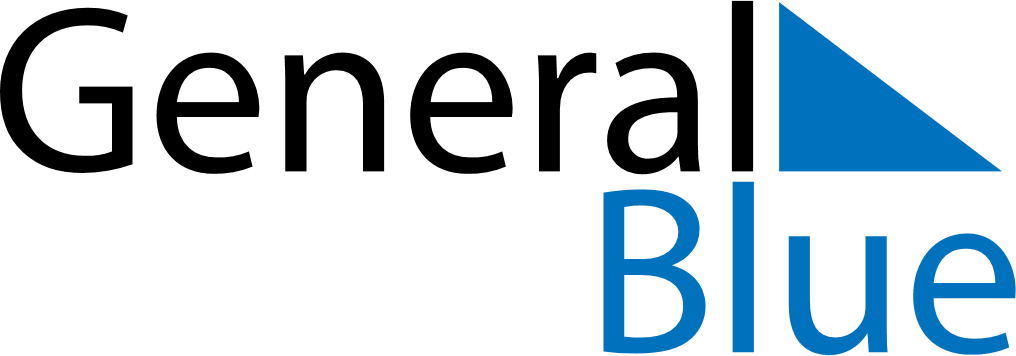 July 1913July 1913July 1913July 1913July 1913SundayMondayTuesdayWednesdayThursdayFridaySaturday12345678910111213141516171819202122232425262728293031